Publicado en  el 02/11/2015 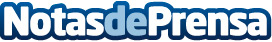 La Comunidad de Murcia anima a los empresarios de la Región a aprovechar el 'boom' de la comida kosher en Estados UnidosEl Instituto de Fomento trabaja para que la Región esté presente el próximo año en la feria Kosherfest, la cita más importante de un mercado que solo en Norteamérica mueve 12.500 millones de eurosDatos de contacto:Nota de prensa publicada en: https://www.notasdeprensa.es/la-comunidad-de-murcia-anima-a-los-empresarios Categorias: Internacional Nacional Nutrición Murcia http://www.notasdeprensa.es